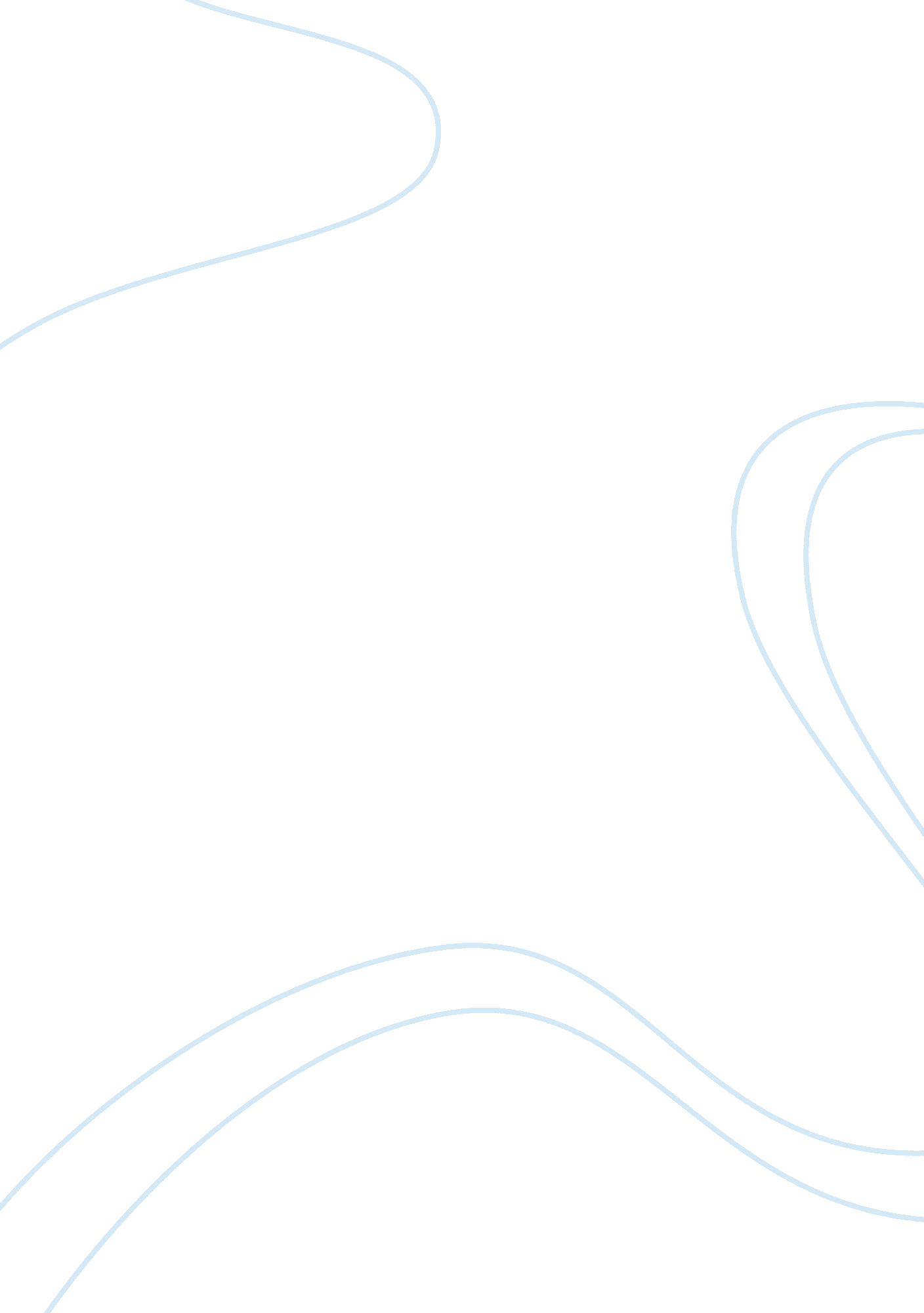 Alzheimer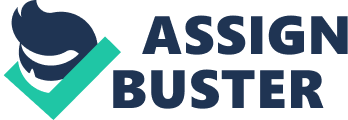 Alzheimer’s disease affects more people than we think in the society. In fact, the statistics do not lie. Since the population of Canada is composed with a lot of baby boomers, the numbers of people who reach 60 years old are dramatically high. That brings the Alzheimer’s disease as the second most feared disease by Canadians as they age. Half a million of Canadians are affected by this disease and 71 000 of them are below the age of 65 years old. This year, more than 103 000 Canadians will be diagnose with this disease. By 2038, this number can raise to 257 000 Canadians per year . Restricting them in their social life and in their daily activities, Alzheimer’s disease affects also the life of the circle of friends of those sick people. That is why, as a society, we need to understand what this disease is and what the treatments to cure it are. First of all, to be able to understand people with Alzheimer disease, it is important to know what it is. Alzheimer’s disease causes lesions in the brain. The symptoms of this degenerative disease are the change of behaviour, the difficulty to accomplish the things we use to do, and of course, the loss of the ability to think clearly, the memory loss . As soon as one of those symptoms appear, it is important to go see a professional. It is also important to understand that Alzheimer’s disease is not a part of the normal aging process, it is really a disease. This disease was discovered in 1906 by the neurologist Alois Alzheimer . He found out that there was gradual deterioration in the brain of the nerve cells caused by the Alzheimer’s disease. At this time, researchers have discovered that Alzheimer’s disease is not caused by stress or by hardening of the arteries, it affects men and women, and most important it is not a part of the normal aging . Secondly, researchers don’t know how to stop the progression of Alzheimer’s disease because they don’t know what causes it. So this disease is presently not curable. However, there are several medications available on the market that helps to reduce memory loss, speech and reasoning difficulties for people in the early stage of the Alzheimer’s disease. By example, Memantine Hydrochloride , Cholinesterase Inhibitors and different forms of non-pharmaceutical therapies can help the people with Alzheimer’s disease . Presently, many researchers are trying to find medications that are going to be able to destroy plaques of beta amyloid protein, to improve blood circulation and to regenerate neurons . In summary, Alzheimer’s disease affects a lot of people. It is a disease that causes lesions in the brain, which affects the memory. Right now, there is no known cure for this disease, but there are different treatments to help reduce the symptoms of Alzheimer’s disease. To conclude, people with Alzheimer’s disease need a lot of care. We can help by a donation to help the researchers in their studies. After all, people with this disease did not ask for this illness and they need to deal with it every day. It is important to be careful with them. 